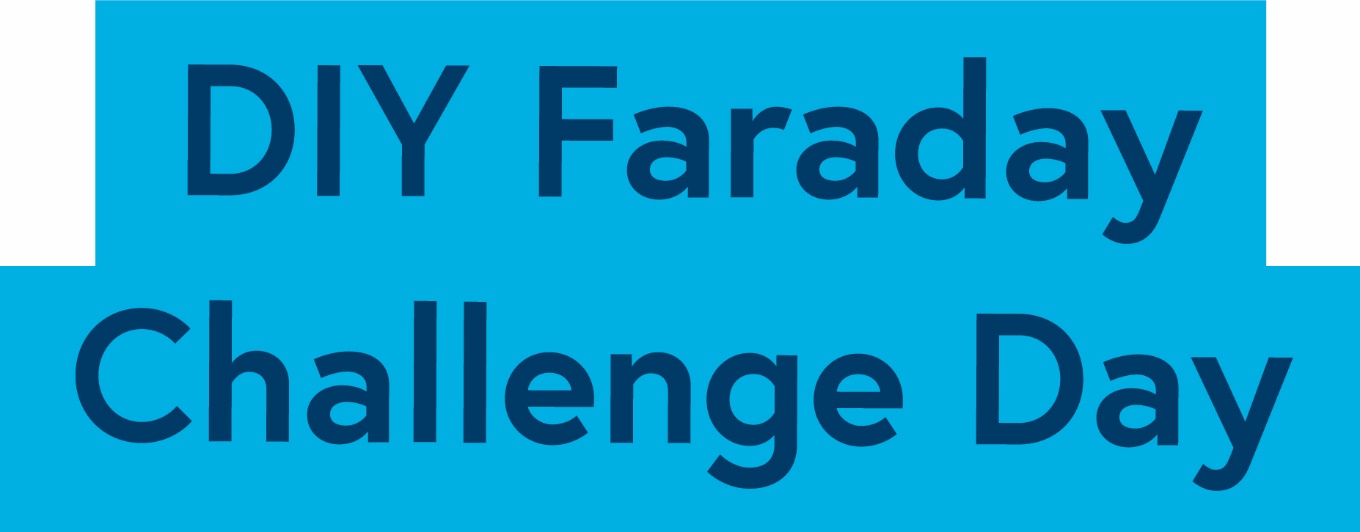 The IET DIY Faraday Challenge Day ‘Airbus’ is based on the Faraday Challenge Day of the same name, a STEM activity day written and delivered by the Institution of Engineering and Technology (IET). The IET Education website hosts a wide range of teaching resources for science, design and technology and maths. These include classroom activities with film clips, online games, posters, careers resources and STEM activity days. The Institution of Engineering and Technology IET Education 5-19 Michael Faraday House Six Hills Way Stevenage Herts SG1 2AY United Kingdom T: +44 (0)01438 767653 F: +44 (0)01438 765526 The Institution of Engineering and Technology is registered as a Charity in England & Wales (no 211014) and Scotland (no SC038698)Stay safe  Whether you are a scientist researching a new medicine or an engineer solving climate change, safety always comes first. An adult must always be around and supervising when doing this activity. You are responsible for:ensuring that any equipment used for this activity is in good working conditionbehaving sensibly and following any safety instructions so as not to hurt or injure yourself or others Please note that in the absence of any negligence or other breach of duty by us, this activity is carried out at your own risk. It is important to take extra care at the stages marked with this symbol: ⚠ ContextOne very important aspect of the work of Airbus is the support of international aid organisations. Their products and resources, from relief flights to satellite imagery and helicopters, are used to support the work of emergency responders around the world. 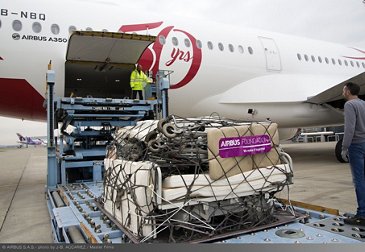 One way they do this is through the Airbus Foundation which has brought together a global network of airlines and relief organisations to support humanitarian causes. Since 2008, the Foundation has organised the delivery of 650 tons of aid materials around the world, delivering medical and school supplies, food, water sanitation equipment, toys, clothing and emergency response units to the most vulnerable.Now they want your help in continuing to develop new and exciting ideas which can help them either: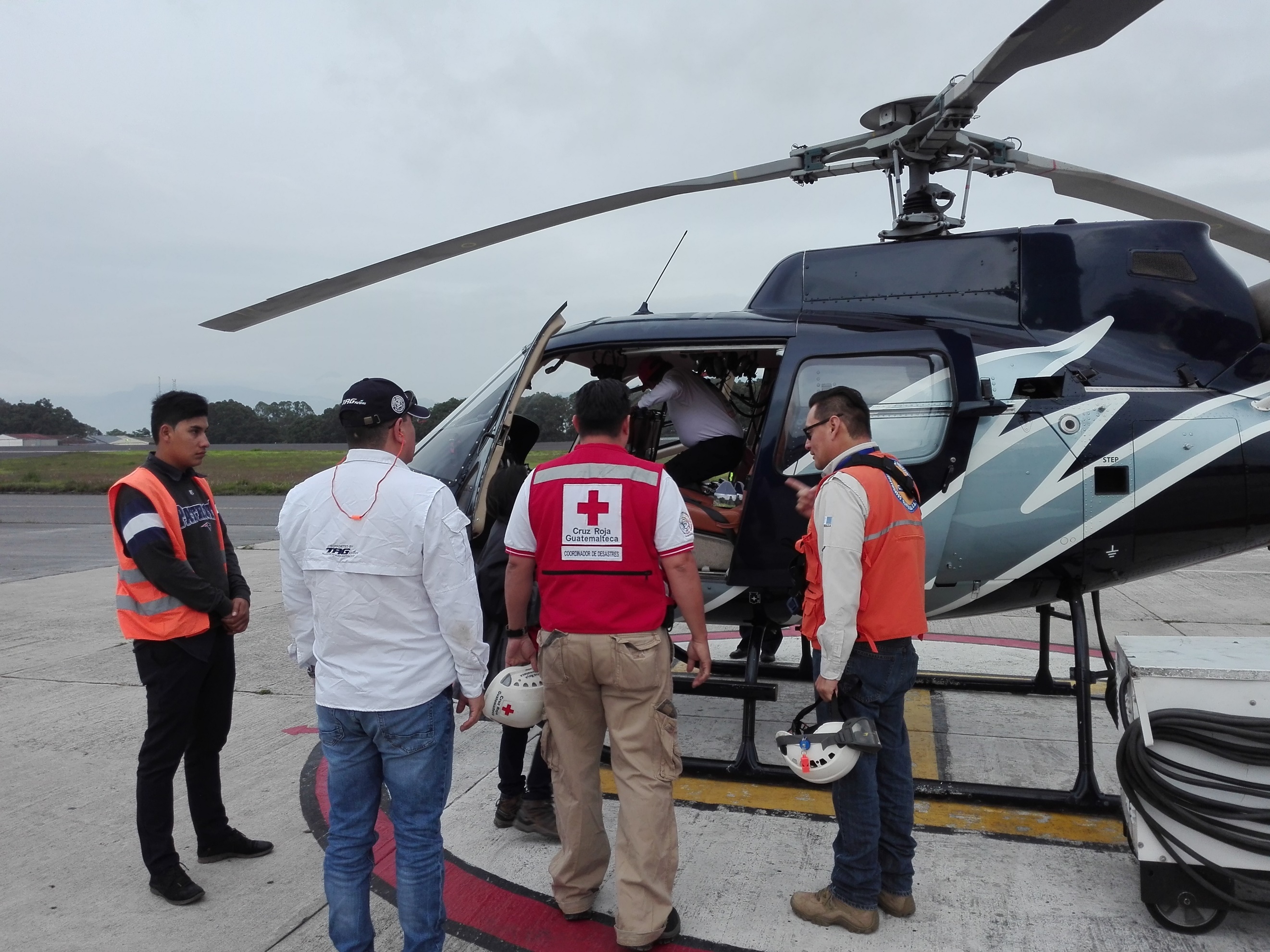 help transport or deliver the aid or,provide something which could be taken out to people in times of need.Remember, engineering is about people. Today is your chance to make a difference, could you be our engineer...?2.	The BriefThe Airbus team wants you to:Design and engineer ONE prototype which will either help transport aid or help people in times of need. Your prototype must include at least one electronic circuit/component.Complete the planning and events log to show how you have designed your idea, and solved problems and worked as a team throughout the project.Present your prototype to the IET Faraday Airbus judge(s).You will need to demonstrate the skills and attitudes we are looking for so:be creative;plan carefully;work within the resources and the budget available;be realistic about what is achievable in the time available;be resilient and persevere with problems;record your thinking;keep to strict deadlines.Considerations:Weight – heavy things are more difficult to transport both through air and on land. Energy – access to power sources can be difficult. Flexibility – we need to be able to change things back quickly.Sustainability - what will happen to the things taken out to help in times of disaster once they are no longer needed? Could they be converted for alternative use or recycled?Shop manager resource sheet Items to buyAvailable with your Hire Centre Trade Card These items can be hired from the shop if you buy a Hire Centre Trade Card. You will need to take it to the shop and show the shopkeeper each time you want to use of one of these items. You may only get one item at a time.Free to useThe cutting station may be used at any point BUT only 3 people will be allowed at this station at any one time. Please take care when using this equipment.6. 	Schedule for the day7.   Host school – Room/hall layout Notes: Each team table will need 6 chairs and be large enough for 6 students to work comfortably. The judges’ table and shop will each need 2 chairs. Table positions do not need to be exact and can be arranged to best accommodate the shape and size of the venue. If you are running the Challenge Day for just your school, you may choose not to have a teachers’ team table.We strongly recommend you cover the cutting station with cutting mats or a board to protect the surface.8.	 Marksheet (overview)10.	Risk AssessmentThe following risk assessment is given as guidance.  It is advised that the school refers to the CLEAPSS Model Risk Assessment Documents for D&T.Risk Assessment (page 2)Electrical componentsElectrical componentsElectrical componentsElectrical componentsElectrical componentsItemDescriptionDescriptionUnitCostCrocodile leads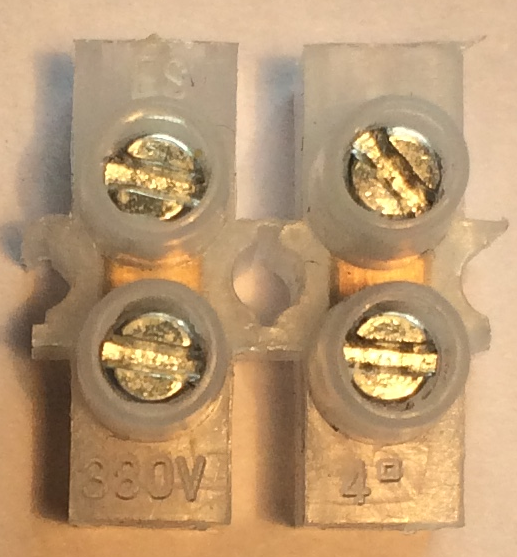 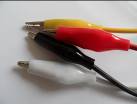 Lead with crocodile clips at each endEach4 FaradaysTerminal blocksCan be used to connect insulated wireBlock of 41 FaradayPiezo buzzer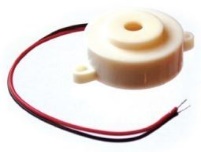 Connect in a circuit to give a sound outputEach6 FaradaysLED – various colours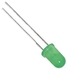 Light Emitting Diode which lights up when connected in a circuit. Choose from red, orange, green or blue.Each 6 FaradaysMotor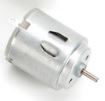 Connect in a circuit to create clockwise or anti-clockwise movement. Will not work with a solar panel or an LDR.Each6 FaradaysSolar motor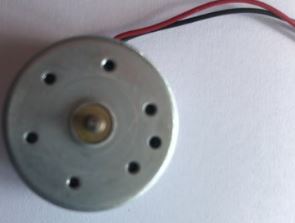 Connect to a solar panel to create clockwise or anti-clockwise movement.Each6 FaradaysServo motor (0 to 90 degrees)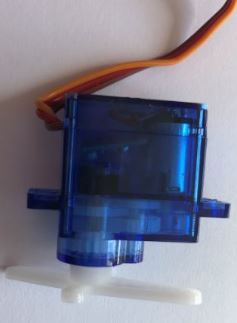 Use with a servo motor control unit to control movement from 0o to 90oEach6 FaradaysServo motor (continuous)Use with a servo motor control unit to control continuous movement through 360oEach6 FaradaysLight Dependent Resistor (LDR)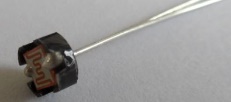 Component that detects the light level and changes resistance in a circuit.Each8 FaradaysPush to make switch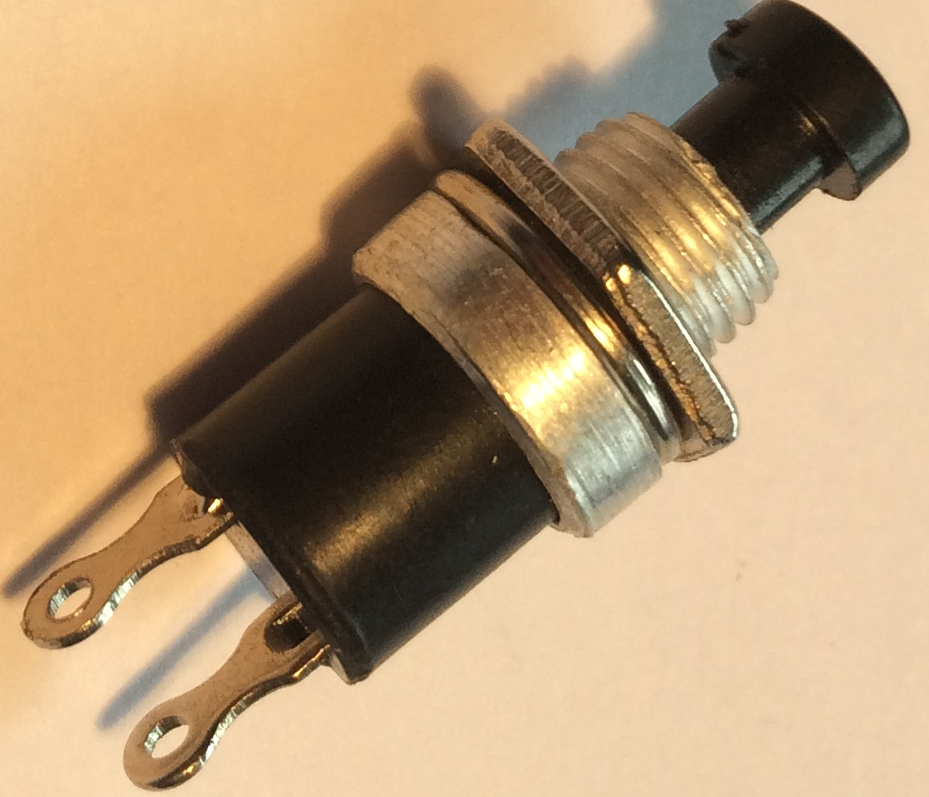 Connects a circuit when pushed down and breaks the circuit when released.Each6 FaradaysMoisture sensor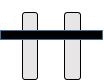 Component which detects moisture in the surroundings. Can also be used to detect materials which conduct electricity.Each8 FaradaysServo motor control unit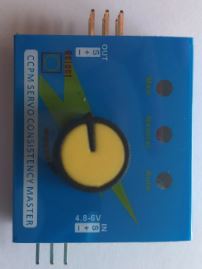 Use this to control a servo motor. You MUST read the ‘How to …’ sheet before connecting this component.Each8 FaradaysMotor holder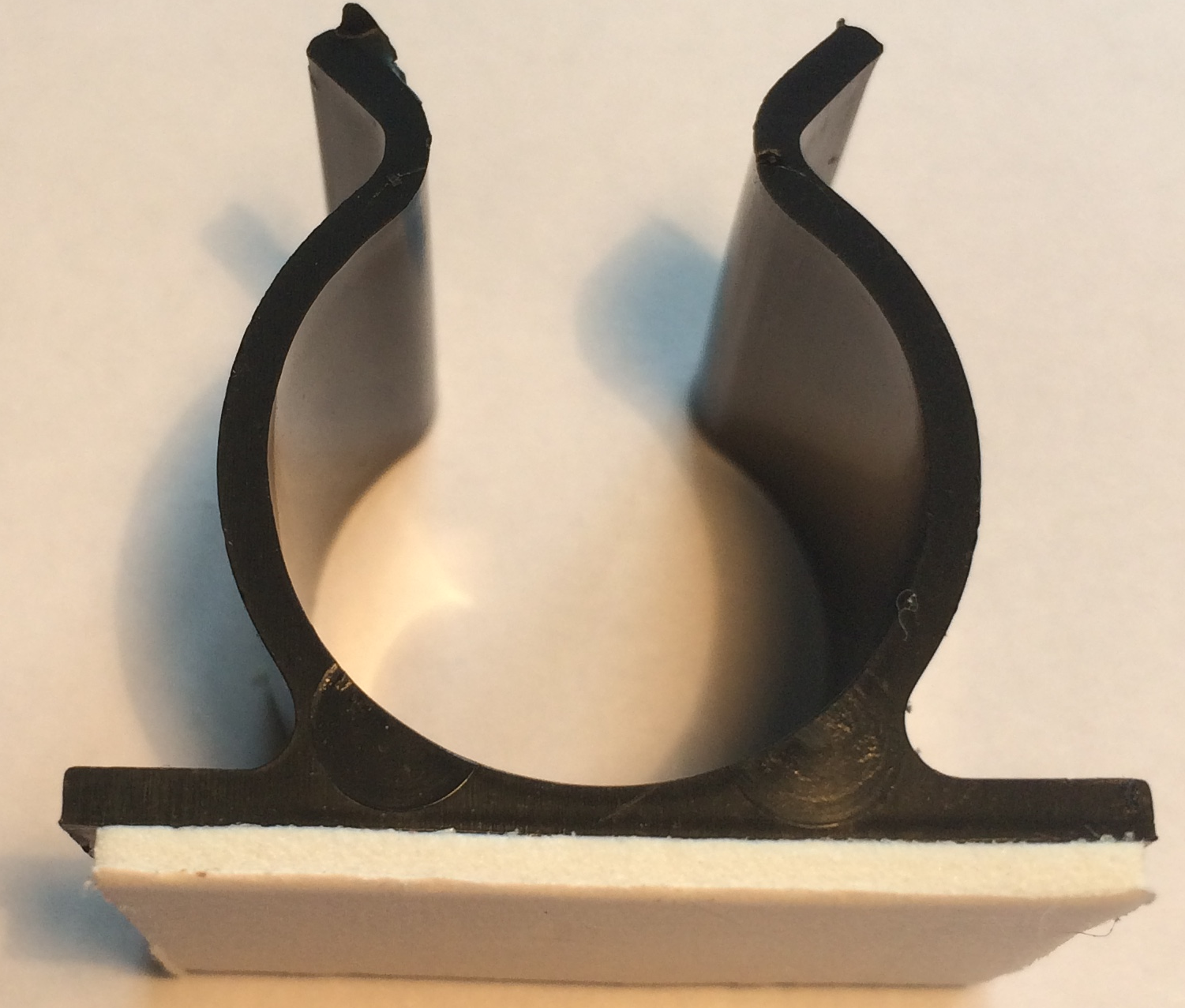 Used to fix a motor or a syringe in position. NOTE: you will need the insert to connect a syringe.Each4 FaradaysGear attachment for motor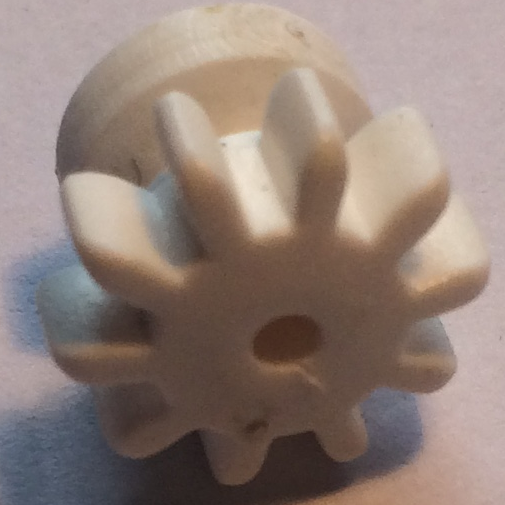 Used to connect a motor to a cog.Each2 FaradaysPulley attachment for motor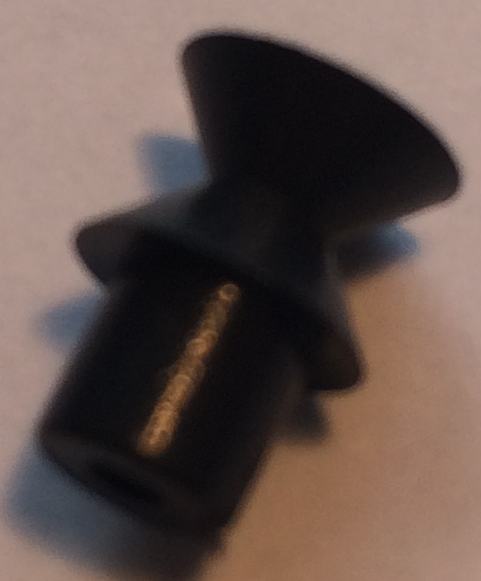 Used to connect a motor to a pulley wheel – will need connector (e.g. elastic band)Each2 FaradaysSolar panel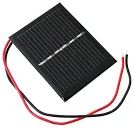 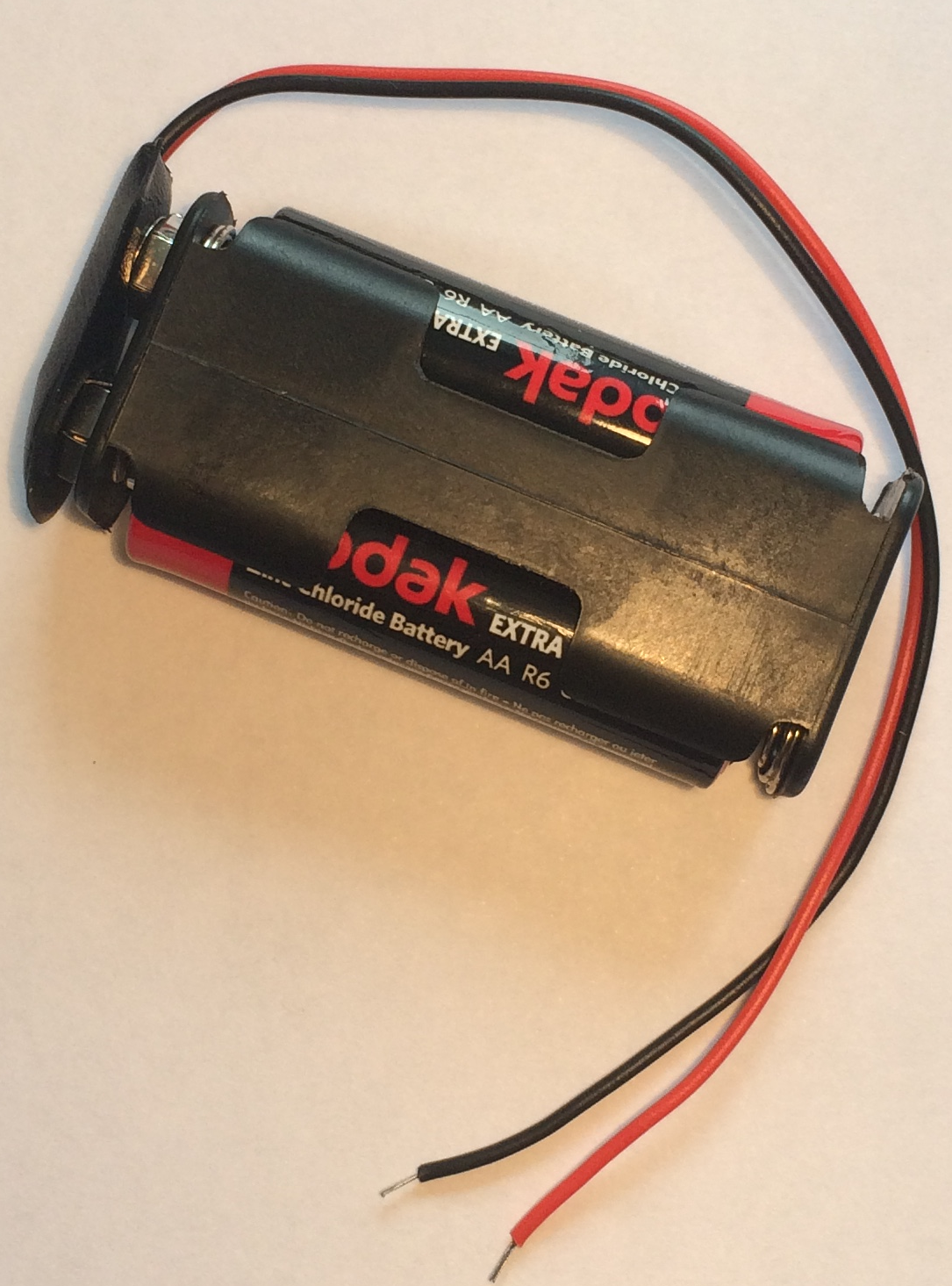 Used to power components using the power of the sun. You MUST read the ‘How to …’ sheet before using.Each6 Faradays2AA cells in battery holder with battery snapUsed to provide power for your circuitEach4 Faradays4 AA cells in battery holder with jumper leads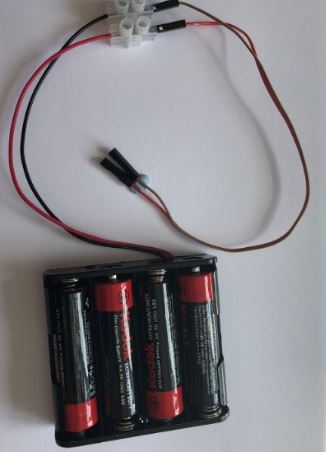 ONLY to be used with servo motor control unit. Each6 FaradaysConstruction materialsConstruction materialsConstruction materialsConstruction materialsConstruction materialsItemDescriptionUnitUnitCostCorrexUsed to create structuresPiecePiece6 FaradaysPlastic syringes with tubeUsed to develop pneumatic systemPair of syringes with plastic tube6 Faradays6 FaradaysSmall cogUsed in gear systems with motorsEach2 Faradays2 FaradaysMedium cogUsed in gear systems with motorsEach2 Faradays2 FaradaysLarge cogUsed in gear systems with motorsEach4 Faradays4 FaradaysDowelPiece of solid cylindrical wooden rod used to create structures Each4 Faradays4 FaradaysPulley wheel 54cmUsed to connect to pulley attachments on motorEach6 Faradays6 FaradaysWooden wheel 54cmUsed with motors to drive somethingEach4 Faradays4 FaradaysPlastic reelUsed in constructionEach4 Faradays4 FaradaysPolyfoamA5 sheet – assorted coloursEach4 Faradays4 FaradaysColoured cardA4 sheet of card – assorted coloursEach4 Faradays4 FaradaysAluminium foilA conductive material which can be used to make pressure pads or switches (MUST NOT be used in place of connecting wires)10cm strip6 Faradays6 FaradaysMasking tapeCan be used to secure light parts in your design. NOTE: excessive use of tape will result in an additional chargeRoll6 Faradays6 FaradaysSpongeCan be used to make pressure switches or enhance your design.Each6 Faradays6 FaradaysPaperclipUsed to create switches or in constructionEach1 Faraday1 FaradayPaper fastenerUsed to create switches or in constructionEach1 Faraday1 FaradayElastic bandsUsed to hold or create working parts, including driving pulley wheelsEach1 FaradayCable tiesCan be used to hold your structures in placeEach 2 FaradaysStringCan be used as part of your product design30cm piece4 FaradaysBaking parchmentCan be used as part of your product design10cm strip6 FaradaysWooden lolly sticksCan be used as part of your product designEach4 FaradaysHire Centre Trade CardUse this to hire various items from the hire section of the shop – see below for detailsOne per team6 FaradaysStaplerUsed to staple soft materials only Hole punchUsed to make small holes in soft materialsRulerUsed to measure any part of your product or additional itemsScissorsUsed for soft materials only ScrewdriverUsed to connect insulated wire in terminal blocks or to bulb holders.Wire strippersUsed to cut or strip insulated wire.ItemCostCrocodile leadsKitronik - www.kitronik.co.uk/2407-crocodile-leads-pack-of-10.htmlTerminal blocksKitronik - www.kitronik.co.uk/2410-12-way-terminal-block-pack-of-10.htmlPiezo buzzerKitronik - www.kitronik.co.uk/c3301-piezo-buzzer-with-drive.html LED – redRS - https://uk.rs-online.com/web/p/visible-leds/2285988/?sra=pstkLED – greenRS - https://uk.rs-online.com/web/p/visible-leds/2471678/?sra=pstkLED – orangeRS - https://uk.rs-online.com/web/p/visible-leds/2285994/?sra=pstkMotorKitronik - www.kitronik.co.uk/c2501-motors-medium-torque.htmlSolar motorKitronik - www.kitronik.co.uk/2546-low-inertia-solar-motor-1000-rpm.htmlServo motor (0 to 90)Kitronik - https://www.kitronik.co.uk/2565-180-mini-servo.htmlServo motor (continuous)Kitronik - https://www.kitronik.co.uk/2589-fs90r-360-degree-continuous-rotation-servo.htmlLight Dependent Resistor (LDR) Kitronik - www.kitronik.co.uk/c3515-standard-ldr.htmlPush button switchKitronik - www.kitronik.co.uk/c3401-miniature-push-to-make-switch-red.htmlMoisture sensorThese were made using small nails and a small rectangle of plywoodServo motor control unitCan get these from ebay, we used:UMT media - www.umtmedia.com/products/multi-servo-tester-3ch-ecs-consistency-speed-controler-power-channels-ccpm-ty?variant=58674806804Motor holderTTS - www.tts-group.co.uk/motor-mounting-clips/1003735.htmlGear attachment for motorTTS - www.tts-group.co.uk/plastic-gears-for-motor-20pk/1000432.htmlPulley attachment for motorTTS - www.tts-group.co.uk/small-plastic-pulleys-10pk/TP-10.htmlSolar panelKitronik - www.kitronik.co.uk/3604-30v-100ma-polycrystalline-solar-cell.html2AA cells in battery holder TTS - www.tts-group.co.uk/2-x-aa-battery-holders-pack/1003710.htmlBattery snapTTS - www.tts-group.co.uk/electrical-battery-snaps/1003717.html4 AA cells battery holderRapid - www.rapidonline.com/keystone-2478-battery-holder-for-4-x-aa-and-flying-leads-18-3695jumper wiresKitronik - www.kitronik.co.uk/c4128-jumper-wires-premium-mf.html CorrexTTS - www.tts-group.co.uk/corrugated-plastic-sheets-500-x-500mm/1000487.htmlPlastic syringes with tubeTTS - www.tts-group.co.uk/plastic-syringe-packs/1003942.htmlTube was bought at fish and aquarium shopSmall cogTTS - www.tts-group.co.uk/assorted-plastic-gears-60pk/1003641.htmlMedium cogTTS - www.tts-group.co.uk/assorted-plastic-gears-60pk/1003641.htmlLarge cogTTS - www.tts-group.co.uk/assorted-plastic-gears-60pk/1003641.htmlDowel (5mm)TTS - www.tts-group.co.uk/wooden-dowel-packs/1000318.htmlPulley wheel 54cmTTS - www.tts-group.co.uk/wooden-pulleys-10pk/1000445.htmlWooden wheel 54cmTTS - www.tts-group.co.uk/wooden-wheel-packs/1000483.htmlPlastic reelTTS - www.tts-group.co.uk/plastic-cotton-reels/1000429.htmlPolyfoamHobbycraftColoured cardHobbycraft08:00Challenge Leader arrives to set up09:15Register your team (All visiting schools should have arrived by this point)09:30Welcome and introduction09:50Project brief: Introduction to the Faraday Challenge10:10Planning: Identifying the problems and generating initial ideas10:25Team role selection: team decides on which roles they need10:30Engineering apprenticeship: teams complete a short engineering task ⚠10:40Development ⚠Shop opensAgree on final product designs11:00Break11:10Development continues ⚠Continue to design and modify where necessary Record progress in event log12:20Teams are briefed on the content of the presentation12:30Lunch – Tools down13:00Development: Final preparations ⚠Finalise productPrepare presentation with notes13:30Shop closes Submit accounting sheet to the Shop keeperPractise presentation13:50Presentation ⚠Teams present their designs to the judge(s)14:45Award ceremony with final feedback and evaluation of the day 15:00Engineering teams depart15:45Challenge Leader departs by this point (actual time depends on pack up requirements) Assessment CriteriaAssessment CriteriaTeamTeamTeamTeamTeamTeamTeamAssessment CriteriaAssessment Criteria1234567Planning13Planning13Development of product*20Development of product*20Use of budget8Use of budget8The product*30The product*30The presentation15Teamwork*14Teamwork*14Total score100Leader decider (see * for priority scores)TeamSchool/Team nameSchool/Team nameSchool/Team nameSchool/Team nameSchool/Team nameSchool/Team nameSchool/Team nameSchool/Team nameSchool/Team name1234567Risk Assessment and Operating Procedure - IETRisk Assessment and Operating Procedure - IETRisk Assessment and Operating Procedure - IETRisk Assessment and Operating Procedure - IETActivity: Faraday Challenge Days AirbusActivity: Faraday Challenge Days AirbusActivity: Faraday Challenge Days AirbusActivity: Faraday Challenge Days AirbusPersons at riskStudents taking part in the Faraday Challenge Day and adults in the locationStudents taking part in the Faraday Challenge Day and adults in the locationStudents taking part in the Faraday Challenge Day and adults in the locationMaximum Group Size36 studentsRecommended Staffing/Student Ratio1:6Risk AssessmentRisk AssessmentRisk AssessmentRisk AssessmentHazardsHazardsControl MeasuresControl MeasuresUse of electrical equipment – risk of electric shockUse of electrical equipment – risk of electric shockAll electrical equipment is low voltage.All electrical equipment is low voltage.Use of electrical equipment – short circuit causing heatingUse of electrical equipment – short circuit causing heatingWarn students of the possibility of burns when connecting and disconnecting components. All pupils will receive a briefing about correct use of electrical components.Warn students of the possibility of burns when connecting and disconnecting components. All pupils will receive a briefing about correct use of electrical components.Basic use of hand tools (craft knives, screwdrivers, scissors, hole punches, staplers) – risk of cutting or abrasionBasic use of hand tools (craft knives, screwdrivers, scissors, hole punches, staplers) – risk of cutting or abrasionWarn students of the risks and advise them of safe working practices. Identify member of staff to supervise area. Inform challenge leader if use of knives in school is restricted.Warn students of the risks and advise them of safe working practices. Identify member of staff to supervise area. Inform challenge leader if use of knives in school is restricted.Use of water with moisture sensorsUse of water with moisture sensorsEnsure students test their moisture sensor using the sponge in a box provided rather than directly in any drink or cup of water to avoid spillage on electrical components.Ensure students test their moisture sensor using the sponge in a box provided rather than directly in any drink or cup of water to avoid spillage on electrical components.Location issues (to be completed by Host School)Location issues (to be completed by Host School)Further Action Required: 1. Ensure all persons staffing the Faraday Challenge Days are aware of and competent to comply with this risk assessment and the control measures.Further Action Required: 1. Ensure all persons staffing the Faraday Challenge Days are aware of and competent to comply with this risk assessment and the control measures.Further Action Required: 1. Ensure all persons staffing the Faraday Challenge Days are aware of and competent to comply with this risk assessment and the control measures.Further Action Required: 1. Ensure all persons staffing the Faraday Challenge Days are aware of and competent to comply with this risk assessment and the control measures.Working PracticeWorking PracticeGroup structureOne Faraday Challenge Day Leader and one member of staff from the host school to be present during the whole day to oversee use of equipment and to keep order. Teachers bringing groups from other schools must remain in the room and be responsible for their own students.RestrictionsUnknown premises.EmergencyProcedureFollow the lead from the Host School.Faraday Challenge Day Leader to be fully briefed on risk assessment procedure prior to the day or on arrival.SafeguardingThe Challenge Leader will carry their DBS and provide it where requested. They will comply with the safeguarding regulations within the school. A representative from the school MUST be present in the rooms at all times when students are present.Safety EquipmentFirst aid kit and fire extinguisher (electrical fires) to be provided by Host School.Name and role of IET Faraday Challenge representativeKeira SewellChallenge Day Leader.Name and role of school representativeSignature of the school representativeDate of this ReviewJune 2018